Marcel’s Green SoapINCI-lijstVaatwastabletten Grapefruit & Limoen  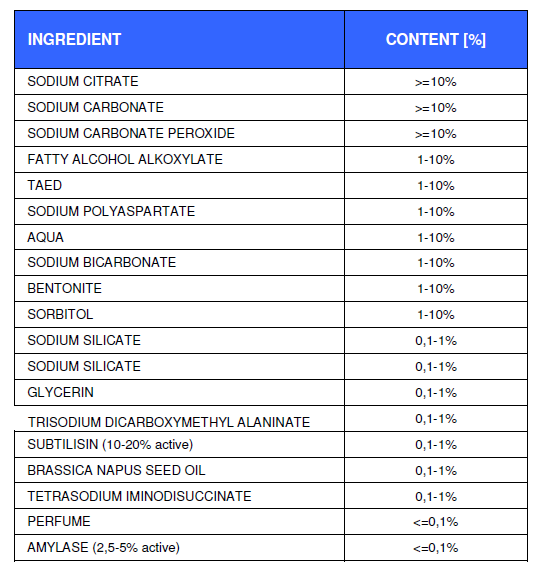 